Contents1.	Overview of Framework	22.	Plan	3Checklist	3Outcome Measures	31.	Improved access to better green infrastructure	42.	Vacant and derelict land brought back into use	43.	Better connected green infrastructure	54.	Improved urban areas that are resilient to flooding	55.	Improved health and well-being	66.	Improved quality of place through better green infrastructure	67.	Improvement in perceptions of local greenspace	78.	Increased attractiveness to investors	79.	Enhanced biodiversity of local greenspace	83.	Timeline	94.	Roles and Responsibilities	9Annex 1: Monitoring Progress Report	10Annex 2: Timeline	11Version ControlOverview of FrameworkThe purpose of this document is to provide a template for your Monitoring and Evaluation Plan and is designed to be completed using the Monitoring and Evaluation Guidance document, hereafter referred to as the ‘guidance document’. This section is designed to give you a brief overview of the Monitoring and Evaluation Framework which is outlined in pages 5 – 8 of the guidance document. The European Regional Development Fund (ERDF) is an outcomes and results-driven investment programme. It is designed to ensure that investment results in defined impacts for communities. The ERDF horizontal themes flow through the whole programme and should cross-cut across your outcomes. The three themes which should be reflected in your project are:Sustainable developmentEqual opportunities and non-discriminationEquality between men and womenEach GISI project should also contribute towards our five outcomes and measure progress towards these outcomes through indicators and outcome measures. Monitoring activities will be recorded in the Quarterly Progress Reports. Table 1 below describes the indicators and measures reported on by SNH and the grantees.  Table 1: Overview of outcomes, indicators and outcome measures.PlanChecklist - Please indicate which outcomes you will/will not measure against.Table 2: Outcome measure checklist.Outcome MeasuresPlease refer to the example below and the guidance document for assistance in completing this section. Keep in mind that you do not need to fill in every table, as you are not required to monitor against every outcome measure. Additionally, if you are reporting on other outcomes (not included here), then we encourage you to outline them in this plan as we are interested in any data collected that will demonstrate the impact of green infrastructure.   TimelineThis section requires you to create a timeline for the monitoring and evaluation activities outlined in section 2. The timeline does not need to go into great detail but must provide clear indication of when monitoring activities will start and finish, this includes activity beyond the end of the project. The table below is an example. Please include your timeline as an annex to this document. Roles and Responsibilities Please tell us who will be responsible for collecting, analysing and reporting on data. Annex 1: Monitoring Progress ReportThis section outlines the presentation of the monitoring and evaluation section of the Progress Report. It is not mandatory to report on every outcome measure each quarter (unless agreed otherwise). The Progress Report is designed for updating SNH on what data has been collected so far and if there has been a delay to monitoring activities. The table below is an example of how you can update SNH on your monitoring and evaluation progress.Annex 2: Timeline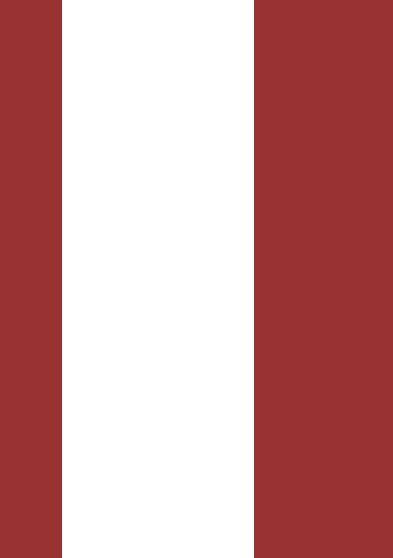 Published: April 2019Scottish Natural HeritageGreat Glen HouseLeachkin RoadInverness IV3 8NW01463 725000www.nature.scot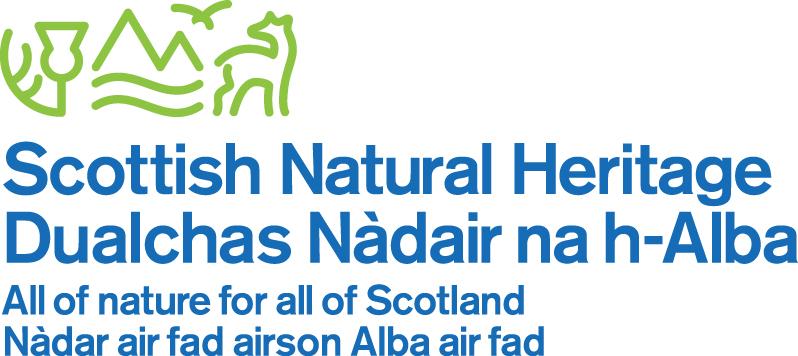 DateIssueStatusAuthorAuthorised by24/01/19V1DraftRS27/03/19V2FinalRSGISI OutcomesResult IndicatorsOutcome MeasuresNature, biodiversity and ecosystemsEnvironmental quality, flooding and climate changeInvolving communities and increasing participation Increasing place attractiveness and competitiveness Improving health and well-being1. Number of projects delivering new/improved green infrastructure1. Improved access to better greenspace2. Vacant and Derelict Land brought back into use3. Better connected green infrastructure4. Improved urban areas that are resilient to flooding5. Improved health and well-being6. Improved quality of place through better green infrastructure7. Improvement in perceptions of local greenspace8. Increased attractiveness to investors9. Enhanced biodiversity of local greenspaceNature, biodiversity and ecosystemsEnvironmental quality, flooding and climate changeInvolving communities and increasing participation Increasing place attractiveness and competitiveness Improving health and well-being1. Improved access to better greenspace2. Vacant and Derelict Land brought back into use3. Better connected green infrastructure4. Improved urban areas that are resilient to flooding5. Improved health and well-being6. Improved quality of place through better green infrastructure7. Improvement in perceptions of local greenspace8. Increased attractiveness to investors9. Enhanced biodiversity of local greenspaceNature, biodiversity and ecosystemsEnvironmental quality, flooding and climate changeInvolving communities and increasing participation Increasing place attractiveness and competitiveness Improving health and well-being2. Percentage of urban population satisfied with the quality of green infrastructure1. Improved access to better greenspace2. Vacant and Derelict Land brought back into use3. Better connected green infrastructure4. Improved urban areas that are resilient to flooding5. Improved health and well-being6. Improved quality of place through better green infrastructure7. Improvement in perceptions of local greenspace8. Increased attractiveness to investors9. Enhanced biodiversity of local greenspaceNature, biodiversity and ecosystemsEnvironmental quality, flooding and climate changeInvolving communities and increasing participation Increasing place attractiveness and competitiveness Improving health and well-being1. Improved access to better greenspace2. Vacant and Derelict Land brought back into use3. Better connected green infrastructure4. Improved urban areas that are resilient to flooding5. Improved health and well-being6. Improved quality of place through better green infrastructure7. Improvement in perceptions of local greenspace8. Increased attractiveness to investors9. Enhanced biodiversity of local greenspaceNature, biodiversity and ecosystemsEnvironmental quality, flooding and climate changeInvolving communities and increasing participation Increasing place attractiveness and competitiveness Improving health and well-being 3. Greenspace created or enhanced in urban areas1. Improved access to better greenspace2. Vacant and Derelict Land brought back into use3. Better connected green infrastructure4. Improved urban areas that are resilient to flooding5. Improved health and well-being6. Improved quality of place through better green infrastructure7. Improvement in perceptions of local greenspace8. Increased attractiveness to investors9. Enhanced biodiversity of local greenspaceNature, biodiversity and ecosystemsEnvironmental quality, flooding and climate changeInvolving communities and increasing participation Increasing place attractiveness and competitiveness Improving health and well-being1. Improved access to better greenspace2. Vacant and Derelict Land brought back into use3. Better connected green infrastructure4. Improved urban areas that are resilient to flooding5. Improved health and well-being6. Improved quality of place through better green infrastructure7. Improvement in perceptions of local greenspace8. Increased attractiveness to investors9. Enhanced biodiversity of local greenspaceNature, biodiversity and ecosystemsEnvironmental quality, flooding and climate changeInvolving communities and increasing participation Increasing place attractiveness and competitiveness Improving health and well-being1. Improved access to better greenspace2. Vacant and Derelict Land brought back into use3. Better connected green infrastructure4. Improved urban areas that are resilient to flooding5. Improved health and well-being6. Improved quality of place through better green infrastructure7. Improvement in perceptions of local greenspace8. Increased attractiveness to investors9. Enhanced biodiversity of local greenspaceNature, biodiversity and ecosystemsEnvironmental quality, flooding and climate changeInvolving communities and increasing participation Increasing place attractiveness and competitiveness Improving health and well-being1. Improved access to better greenspace2. Vacant and Derelict Land brought back into use3. Better connected green infrastructure4. Improved urban areas that are resilient to flooding5. Improved health and well-being6. Improved quality of place through better green infrastructure7. Improvement in perceptions of local greenspace8. Increased attractiveness to investors9. Enhanced biodiversity of local greenspaceReported on by SNH Reported on by GranteeNumberOutcome MeasureY/N1Improved access to better greenspace2Vacant and Derelict Land brought back into use3Better connected green infrastructure4Improved urban areas that are resilient to flooding5Improved health and well-being6Improved quality of place through better green infrastructure7Improvement in perceptions of local greenspace8Increased attractiveness to investors9Enhanced biodiversity of local greenspaceExample: Improved access to better green infrastructureExample: Improved access to better green infrastructureOutcome soughtIncreased use of greenspaceOutputLess distance to travel for access to greenspaceData collectorGlasgow City CouncilScopeMeasure access for local community, within 300m radiusFrequency of data collectionMonthlyData itemsPlanned and actual number of household within 300m of new or improved publicly usable greenspace and number of households falling within the 15% most deprived areas.Data from people counters.Formula/sNumber of households within 300m radius of new greenspaceIncrease of footfall into greenspace against baseline countFrequency of reportingQuarterlyNotesN/A Improved access to better green infrastructure Improved access to better green infrastructureOutcome soughtOutputData collectorScopeFrequency of data collectionData itemsFormula/sFrequency of reportingNotesVacant and derelict land brought back into useVacant and derelict land brought back into useOutcome soughtOutputData collectorScopeFrequency of data collectionData itemsFormula/sFrequency of reportingNotesBetter connected green infrastructureBetter connected green infrastructureOutcome soughtOutputData collectorScopeFrequency of data collectionData itemsFormula/sFrequency of reportingNotesImproved urban areas that are resilient to floodingImproved urban areas that are resilient to floodingOutcome soughtOutputData collectorScopeFrequency of data collectionData itemsFormula/sFrequency of reportingNotesImproved health and well-beingImproved health and well-beingOutcome soughtOutputData collectorScopeFrequency of data collectionData itemsFormula/sFrequency of reportingNotesImproved quality of place through better green infrastructureImproved quality of place through better green infrastructureOutcome soughtOutputData collectorScopeFrequency of data collectionData itemsFormula/sFrequency of reportingNotesImprovement in perceptions of local greenspaceImprovement in perceptions of local greenspaceOutcome soughtOutputData collectorScopeFrequency of data collectionData itemsFormula/sFrequency of reportingNotesIncreased attractiveness to investorsIncreased attractiveness to investorsOutcome soughtOutputData collectorScopeFrequency of data collectionData itemsFormula/sFrequency of reportingNotesEnhanced biodiversity of local greenspaceEnhanced biodiversity of local greenspaceOutcome soughtOutputData collectorScopeFrequency of data collectionData itemsFormula/sFrequency of reportingNotes201920192019201920202020202020202021202120212021Q1Q2Q3Q4Q1Q2Q3Q4Q1Q2Q3Q4Baseline data collection M&E 1M&E 2M&E 3Evaluation ReportNameRoleDescription of ResponsibilitiesJohn SmithRangerCollecting and analysing data on visitors, events and activities in greenspace.  Outcome MeasureProgressImproved access to better greenspace Downloaded data from people counter on 12/02/19, 450 visitors to greenspace since last progress report. Improved health and well-beingCounts of participants at health walks, increased over last 3 months7. Improvement in perceptions of local greenspaceSurvey conducted with users of greenspace, 102 responses.